СодержаниеВведение…………………………………………………………………….3  Актуальность……………………………………………………………….3Проблема……………………………………………………………………4 Цели и задачи……………………………………………………………….5Примерная последовательность проектов для детей 3-4 лет……………6Заключение…………………………………………………………………8Приложение Сценарий итогового мероприятия - развлечения          «Разноцветные краски»…………………………………………………….9Сценарий итогового мероприятия           развлечения « В гости к Айболиту»…………………………………….11 Список использованной литературы……………………………………15ВведениеСегодня в обществе идет становление новой системы дошкольного образования. Был принят Федеральный государственный образовательный стандарт дошкольного образования. В нём учитываются возможности освоения ребёнком образовательной программы на разных этапах её реализации, а также индивидуальные потребности ребёнка. 	С рождения ребёнок является первооткрывателем и  исследователем того мира, который его окружает. Поэтому познавательная активность детей в дошкольном возрасте очень высокая: каждый ответ педагога на детский вопрос рождает новые вопросы. Самостоятельно дошкольник ещё не может найти ответы на все интересующие его вопросы – ему помогают педагоги и родители.АктуальностьПроектная деятельность активизирует желание и умение создавать новые образы и придумывать, решать более сложные задачи, добиваясь успеха. А педагогу откроет большие возможности для активизации мыслительной деятельности и развития личности дошкольников.В развитии ребёнка каждый период очень важен и своеобразен. Младший дошкольный возраст – самое благоприятное время для сенсорного и познавательного развития, для накопления представлений об окружающем мире и для развития восприятия ребёнка, совершенствования его органов чувств.Ребёнок 3-4 лет неутомимый деятель. Он постоянно готов заниматься любым продуктивным трудом. И в то же время он еще не готов выслушивать долгие рассказы воспитателя о том, что он еще не может воспринимать. Его мир – это мир «здесь и теперь».  Мышление ребенка носит наглядно-образный характер. Его познавательная сфера еще сосредоточена на реальном предметном мире, непосредственно окружающим ребенка в данный момент. Специально организованная деятельность способствует накоплению представлений и умений. У детей четвертого года жизни продолжает активно развиваться действенный способ решения практических задач, совершенствуются орудийные действия, действия экспериментирования. В это время дети проявляют особенную любознательность в отношении вещей и событий. Каждого ребенка переполняет желание изучать и учиться. Большинство навыков и знаний приобретается детьми из игры. Именно ПРОЕКТНАЯ ДЕЯТЕЛЬНОСТЬ в этом возрасте может быть благодатной почвой для развития детей.Проектная деятельность способствует: -  активизации познавательной деятельности детей;-  формированию у них специфических умений и навыков коммуникативного характера;-  развитию творческой активности детей в процессе игровой и познавательной деятельности.Проблема: На практике очень редко воспитатели используют проектную деятельность в своей работе с детьми младшего дошкольного возраста, недооценивая её возможности.  
Анализ педагогической литературы показал, что вопрос привлечения к проектной деятельности тщательно рассмотрен для детей старшего дошкольного и школьного возраста.
Возникает противоречие: между необходимостью включения метода проекта в деятельность детей младшего дошкольного возраста и отсутствием на практике методик, методических рекомендаций, описанного опыта работы с детьми младшего возраста.
Проблема: как организовать, спланировать и реализовать проектную деятельность  для детей младшего дошкольного возраста так, чтобы она была интересна, доступна и мотивированна для них, а продукт проекта востребован ими.Цель:Внедрить в практику один из эффективных методов обучения  детей – проектную деятельность;привлечение родителей к активному участию в жизни группы. Задачи:Для детей:Создать условия для формирования у детей познавательного интереса..Расширить кругозор, развивать наблюдательность, любознательность, связную речь, обогащать словарь детей.Для педагогов:Способствовать использованию метода проекта в работе с родителями.Для родителей:Привлечение родителей к активному участию в жизни группы.Выставка творческих работ родителей.Примерная последовательность проектов для детей 3-4 лет.ЗаключениеТолько при взаимном понимании и доверии, взаимном интересе и обмене мыслями и чувствами между воспитателем, ребенком и родителями можно достигнуть хорошего результата в работе над проектом и развитии творческого потенциала ребёнка.Дети выпускаясь с дошкольной организации в школу будут уметь  размышлять и находить нужную информацию, решать сложные задачи, принимать решения, организовывать сотрудничество с одноклассниками и учителем если  ввести  в практику метод проектной  деятельности с младшей группы. Приложение 1Разноцветные краски(Развлечение во второй младшей группе)Под музыку дети входят в зал.Ведущий:Смотрите, повсюду чудесные краскиДавайте рассмотрим их поскорейСколько в мире разных красок,Синий, желтый, зеленый, красный,Знаем все цвета с тобой.А сейчас мои ребятки,Отгадайте-ка загадку:Бабушка внученьку очень любила,Шапочку красную ей подарила.Девочка имя забыла свое,А ну подскажите как звали ее?Дети: Красная Шапочка!Красная Шапочка: Я скажу про красный цвет,                                 Лучше цвета в мире нет.                                 Красная редиска выросла на грядке,                                  Рядом помидоры красные ребятки.                                  Красные листочки за окном горят                                  И нам ребята, с вами станцевать велят!Танец Красной Шапочки и детей (в красных костюмах)      Ведущий: Пожелтело все вокруг:                  Лес, поляны, поле, луг.                  Листья желтые летят,                  Осыпается наш сад.Выходите цыплята на полянку.Дети исполняют песню «Вышла курочка гулять».Игра «Солнышко и дождик».Солнце желтое сияет и зовет цыплят гулять, с желтым лучиком играть! Желтые цыплята с солнышком играли, среди желтых одуванчиков зернышки искали. Раз зерно, два зерно – очень вкусное оно. Солнце спряталось за тучу, гром гремит и дождь идет. Эй, цыплята, не зевай! Где наш желтый домик? Прячься, убегай!Ведущий: Вот зеленая полянка,                  Выходите поплясать,                  На ней скачет кузнечик,                   Зеленый весь, как огуречик!Танец «В траве сидел кузнечик»Ведущий: Мы синие платочки в ручки возьмем.                   Весело попляшем, платочками помашем!!!Пляска с платочкамиВедущий: Вот как весело плясали,                  И ни сколько не устали.                  Быстро сели в паровоз и поехали вперед!!!Приложение 2В гости к Айболиту.                    Развлечение во второй младшей группе.Участвуют: Доктор  Айболит,                     Лиса,                     Заяц.Программное содержание:  Закрепить  знания детей  о  том,  что  здоровье зависит  от  нас  самих,  что  каждый  должен заботиться о  своём здоровье  самостоятельно.Вспомнить  и закрепить знания  об  элементарных правилах  гигиены  каждого  человека.Дать  понятие о  том,  что   ежедневная   гигиена  тела   залог  крепкого  здоровья «В  здоровом  теле  -  здоровый  дух!Ведущий:  Добрый доктор  Айболит!                  Он под деревом  сидит.                  Приходи к нему лечиться                  И корова, и волчица,                  И жучок, и червячок,                  И медведица!                  Всех излечит, исцелит                  Добрый доктор  Айболит!Входит  Айболит.Айболит: Здравствуйте, дети!  Кто у вас болен?Ведущий: Здравствуй, доктор Айболит! Спасибо тебе за заботу, но у нас нет больных.Айболит: Не  может быть,  я должен проверить (достаёт трубку,  слушает детей,  осматривает)                 У  кого живот болит?  И есть ли у вас девочки чумазые? Кто из вас мыла  боится? Так – так, всё в порядке.  А зарядку по утрам делаете?  Ну – ка,  на зарядку становись!Ведущий: стоп – стоп – стоп! Какая  утренняя  гимнастика?  Ведь сейчас  не  утро,  а скоро вечер!..Уважаемый  доктор Айболит,  у нас есть  лягушата,  которые делают  свою  гимнастику  и утром,  и  вечером.  Вот  на  них мы  можем  посмотреть.  Милости просим,  лягушата!                   «Танец  лягушат».Айболит: Молодцы!  Теперь я знаю,  что зарядку вы делаете.  Все здоровы, и я могу возвращаться в больницу к своим зайчатам,  лисятам.  А вы знаете, что я лечу и домашних, и  диких  животных?  Вот они здесь  собрались и ждут  своей очереди.  И  домашние, и дикие… Ай – ай – ай!  Перепутались… помогите мне, ребята. С кем вы из домашних животных знакомы?                Аттракцион «Назови домашних животных»Айболит: Молодцы! И за всеми из них ухаживает  человек? А  диких зверей  знаете? А  правда,  что дикие животные живут в лесах, пустынях, джунглях? И за ними  никто не ухаживает?                Аттракцион «Назови  диких животных».Входит  Лиса,  делает вид,  что  плачет.  Она  трёт глаза.Ведущий: Здравствуй,  Лисичка,  почему  ты  плачешь и трёшь глаза своими лапами? Ой, а лапы  у тебя  такие  грязные! Лиса.   Где  грязные – то?  Где?  Ведущий: Разве   ты  не  знаешь, что от грязных лап твои  глаза могут заболеть?  Вымой свои лапы и  послушай,  что расскажут  тебе  ребята, как надо бережно относиться к своему зрению.  Звучат  ответы детей.Лиса. Подождите – подождите!  Не  так быстро! Я же  всё не запомню! Ведь  я  многого  не знала. Вот  если бы ещё раз мне  всё   по – подробнее разъяснили,  тогда бы я  запомнила,  может быть. Ведущий: Хорошо,  Лисичка,  слушай и запоминай!             Показ слайдов и разъяснения  правил ухода за глазами.Если  глаза устали, сделайте  гимнастику для глаз.Ежедневно умывайте глаза по утрам.Нельзя читать лёжа  на диване,  кровати, кресле.Смотреть телевизор можно не более одного часа в день.Нельзя смотреть телевизор слишком  близко.Не тереть глаза грязными руками.Употребляйте в пищу морковь, лук, щавель, помидоры.Если заболели глаза, нужно немедленно идти к врачу.  Самолечением не заниматься.Нельзя проводить  много времени у компьютера.Нельзя играть с опасными предметами – ножницами, иголками,  острыми  предметами.Лиса:   Если честно,  то все  эти  правила я знаю, только выполнять мне их лень. Но я поняла,  и  буду  их обязательно  выполнять,  ведь я хочу, чтобы у  меня  всегда глаза были здоровы. Давайте сейчас вместе сделаем  гимнастику для глаз.      Гимнастика для глаз. Нужно вытянуть  перед  собой  указательный  палец и фиксировать взгляд на нём. Проследить взглядом движение пальца вверх – вниз, затем вправо – влево. Нарисовать пальцем разные  формы в воздухе и проследить движении взглядом. В конце гимнастики постоять с закрытыми глазами.Лиса.  Ну,  спасибо,  доктор  Айболит.  Недаром про вас  говорят, что вы   любого  вылечите. И это правда. Я  всем в лесу теперь расскажу.  Ну,  я  побежала, у  меня дела!  До свидания, ребята!        Входит  Заяц.  Голова  у него в бинтах.Заяц. Здесь  принимает Доктор Айболит?Дети.  Здесь – здесь.  Проходи,  Заяц.Заяц.  Я спрашиваю,   где мне найти   Доктора?Ведущий: Да вот же он, доктор Айболит!Заяц:        Ой, ничего  не слышу! Уши болят!Айболит: Давай, я посмотрю (развязывает бинт, находит в ухе веточку). А сейчас слышишь?Заяц: Слышу – слышу! Ура!  Спасибо, доктор Айболит, вы меня  вылечили!Айболит: Послушай,  Заяц, нельзя так небрежно относиться к своим ушам.  Так же можно совсем оглохнуть! Даже маленькие дети знают, как нужно следить  за своими ушами, беречь их. Дети,  скажите, какие правила нужно  выполнять,  чтобы уши не болели.Дети:…..Заяц: Не все, не  все  сразу. Я так не запомню.  Говорите  помедленнее, я записываю. Ведуший: Да ты садись  по – удобнее и сам смотри и запоминай.          Чтобы уши не болели, необходимо  выполнять следующие правила.Берегите   уши от попадания в них воды.При боли в ушах немедленно обращайтесь к врачу.Самолечением не занимайтесь.Нельзя  ковырять в ушах.Берегите уши от сильного шума.В ветреную, холодную погоду особенно берегите уши.Берегите уши от попадания в них мелких предметов.Заяц:  Спасибо вам за  советы. Они простые и я их буду обязательно выполнять.  Я очень хочу, чтобы у меня был хороший слух!Айболит:  Ну и хорошо, что всем хорошо! Заяц:     Раз, 2, 3,4, 5 Предлагаю поиграть!              А игра называется «Собери  ромашку».              Я сам буду выбирать того,  кто будет играть.              Ура! Выиграли! Можно  и  морковкой  похрустеть!  Мои  зубы  крепкие  и  здоровые!Айболит: А  вы знаете, как правильно нужно ухаживать за зубами?Заяц:     Нет, не знаю!  А  вы, дети, знаете?Ведущий:  Запомните правила ухода за зубами, и ваши зубы будут крепкими и здоровыми.Чистить зубы необходимо 2 раза в день: утром, после завтрака и на ночь.Берегите зубы от острых и твёрдых предметов.Нельзя есть слишком горячую и слишком  холодную пищу.Необходимо  своевременно обращаться к врачу за лечением зубов.Меньше  ешьте сладкого.Заяц:   А я всё записал!  Теперь всё буду делать, как доктор Айболит велел. И мои зубы будут здоровые и крепкие!     Игра «Если весело живётся».Айболит:  Ну, я вижу, здесь мне больше делать нечего!  Все  рекомендации  выполняйте, а если что заболит, непременно  ко  мне! Приём вне очереди!  Берегите свои глаза,  уши, зубы!    Список используемой литературы:1.   Журнал «Детский сад будущего» № 05 (30) июль 20152. Программа "Основы безопасности детей дошкольного возраста",                           Р. Стеркина, Н. Авдеева, О. Князева, рекомендованная Министерством общего и профессионального образования Р.Ф. к использованию в работе с детьми.3. Проектная деятельность дошкольников. Пособие для педагогов дошкольных учреждений. Веракса Н.Е., Веракса А.Н. – М.: МОЗАИКА-СИНТЕЗ, 2014.5. Азбука безопасного общения и поведения. Детская безопасность: учебно-методическое пособие для педагогов, практическое руководство для родителей. Лыкова И.А., Шипунова В.А. – М.: Издательский дом «Цветной мир», 2013.6. Огонь – друг, огонь – враг.  Детская безопасность: учебно-методическое пособие для педагогов, практическое руководство для родителей. Лыкова И.А., Шипунова В.А. – М.: Издательский дом «Цветной мир», 2013.7. Опасные предметы, существа и явления. Детская безопасность: учебно-методическое пособие для педагогов, практическое руководство для родителей. Лыкова И.А., Шипунова В.А. – М.: Издательский дом «Цветной мир», 2013.8. www.dochkolenok.ru – Сайт для воспитателей ДОУ и родителей.9. www.prodlenka.org. – Дистанционный образовательный портал.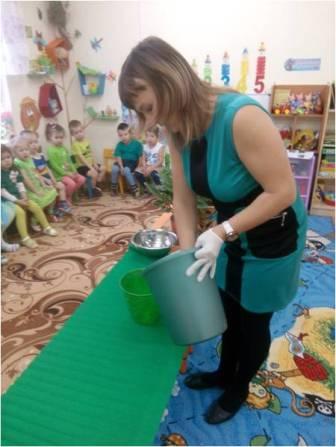 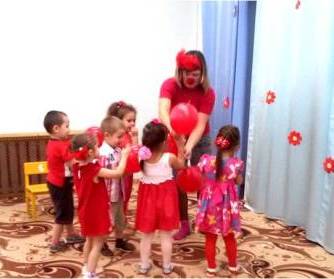 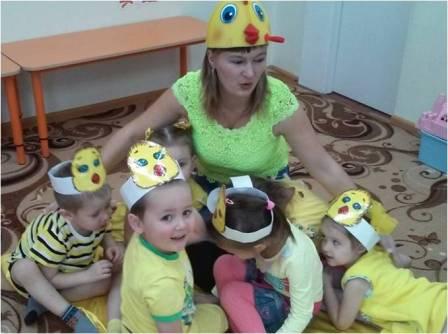 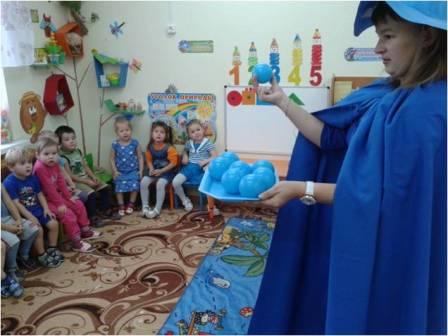 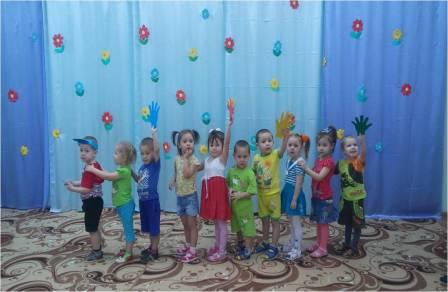 Срок реализацииВид и тема проектаЗадачиРеализация проектаРеализация проектаРеализация проектаСрок реализацииВид и тема проектаЗадачи1 этап - подготовительный2 этап - внедренческий3 этап -итоговыйОсень Краткосрочный«Цветная неделя» Поиск  и использования наиболее эффективных  средств и методов сенсорного воспитания в детском садуРабота с родителямиРазработка конспектов ООД;Подготовка оборудования.Проведение игр-занятий«Желтый день»«Зеленый день»«Синий день»«Красный день» Развлечение«Разноцветные игры» ЗимаИнформационно-игровой«Дорога к доброму здоровью» 1. Формировать начальные представления о ценности ЗОЖ:2. Развивать культурно-гигиенические и навыки самообслуживания у детей.3.Развивать коммуникативные умения и задатки исследовательской деятельности. Совместная творческая работа детей и родителей.Выставка в уголке  ЗОЖПроведение игр-занятий «Почему надо чистить зубы?»«Витамины - наши помощники».«Микробы- враги».  Совместное с родителями развлечение-викторина: "В гостях у Айболита", Создание альбомов: с рисунками, фотографиями ВеснаИнформационно-игровой«Ребенок на улице». 1. Развивать волевые качества: умение ограничивать свои желания, преодолевать препятствия, подчиняться требованиям взрослых и выполнять установленные нормы поведении. 2. Воспитывать интерес к правильному поведению в обществе. 3. Развивать у детей способность распознавать опасности и их источники. Совместная творческая работа детей и родителей.Разработка конспектов ООД, сценариев КВН, заседаний детско-родительского клубаПроведение игр-занятий«Дорога в детский сад». «Незнакомые люди и предметы, детская площадка». «Бездомные животные».  КВН. С участием родителей. «Колесо безопасности» ЛетоТворческий«Ребенок дома» 1. Развивать волевые качества: умение ограничивать свои желания, преодолевать препятствия, подчиняться требованиям взрослых и выполнять установленные нормы поведении. 2. Продолжать формирование представлений об опасных для человека ситуациях и способах поведения в них.3. Развивать у детей способность распознавать опасности и их источники. Совместная творческая работа детей и родителей.Разработка конспектов ООД, сценариев КВН, Предварительное разучивание ролей дома.Проведение игр-занятий«Если в дверь позвонили»«Опасности в доме». «Наши помощники(электроприборы)».«Огонь-друг, или враг?»  Подведение итогов: инсценировка сказки (отрывок) «В гостях у Буратино» 